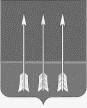 Администрация закрытого административно-территориальногообразования Озерный Тверской областиП О С Т А Н О В Л Е Н И Е25.04.2024                                                                                                        №  52О внесении изменений в постановление администрацииЗАТО Озерный Тверской области от 09.01.2024 года № 2В соответствии с постановлением администрации ЗАТО Озерный Тверской области от 07.12.2015 года № 593 «Об утверждении Порядка формирования и финансового обеспечения выполнения муниципального задания на оказание муниципальных услуг (выполнение работ) муниципальными бюджетными и автономными учреждениями ЗАТО Озерный Тверской области», на основании справки-уведомления №3 от 26.03.2024 г., администрация ЗАТО Озерный постановляет:Внести изменения в постановление администрации ЗАТО Озерный Тверской области от 09.01.2024 года № 2 «Об утверждении муниципальных заданий на оказание муниципальных услуг в сфере образования ЗАТО Озерный Тверской области»: Приложение 6 изложить в новой редакции (Приложение 1).	2. Контроль за исполнением настоящего постановления возложить на руководителя отдела образования И. А. Гаранину.3.	Опубликовать постановление в газете «Дни Озерного» и разместить на официальном сайте муниципального образования ЗАТО Озерный в сети Интернет (www.ozerny.ru).4. Постановление вступает в силу с даты опубликования. Глава ЗАТО Озерный                                                    Н.А. Яковлева                           	                                                                                                   	                                                                                                  Приложение 1
к Постановлению администрации ЗАТО Озерный 
от 25.04.2024 г. № 52Приложение 1
к Постановлению администрации ЗАТО Озерный 
от 25.04.2024 г. № 52УТВЕРЖДАЮУТВЕРЖДАЮГлава ЗАТО Озерный Глава ЗАТО Озерный _____________                   Н.А. Яковлева
          подпись                                            расшифровка подписи_____________                   Н.А. Яковлева
          подпись                                            расшифровка подписи«25» апреля 2024 г.
  «25» апреля 2024 г.
  Директор МБОУ СОШ № 1 ЗАТО ОзерныйДиректор МБОУ СОШ № 1 ЗАТО Озерный____________                          Н.П. Сташкова
            подпись                                               расшифровка подписи____________                          Н.П. Сташкова
            подпись                                               расшифровка подписи«25» апреля 2024 г.
  «25» апреля 2024 г.
  Главный бухгалтер отдела образования администрации ЗАТО Озерный Главный бухгалтер отдела образования администрации ЗАТО Озерный ____________                        Е.Ю. Лифинцева
            подпись                                              расшифровка подписи____________                        Е.Ю. Лифинцева
            подпись                                              расшифровка подписи«25» апреля 2024 г.«25» апреля 2024 г.Муниципальное задание Муниципальное задание Муниципальное задание муниципального бюджетного общеобразовательного учреждения – средняя общеобразовательная школа № 1 ЗАТО Озерный Тверской области  муниципального бюджетного общеобразовательного учреждения – средняя общеобразовательная школа № 1 ЗАТО Озерный Тверской области  муниципального бюджетного общеобразовательного учреждения – средняя общеобразовательная школа № 1 ЗАТО Озерный Тверской области  на 2024 год и плановый период 2025 - 2026 годовна 2024 год и плановый период 2025 - 2026 годовна 2024 год и плановый период 2025 - 2026 годов1.2. Показатели, характеризующие качество муниципальной услуги (работы)1.2. Показатели, характеризующие качество муниципальной услуги (работы)1.2. Показатели, характеризующие качество муниципальной услуги (работы)Уникальный номер реестровой записи¹ Наименование муниципальной услуги (работы)Показатели, характеризующие содержание муниципальной услуги (работы)Показатели, характеризующие условия (формы) оказания муниципальной услуги (выполнения работы)Показатель качества муниципальной услуги (работы)Значение показателя качества
муниципальной услуги (работы)Значение показателя качества
муниципальной услуги (работы)Значение показателя качества
муниципальной услуги (работы)Допустимое (возможное) отклонение показателя качества муниципальной услуги (работы), в пределах которого муниципальное задание считается выполненным, в единицах измерения показателя качестваУникальный номер реестровой записи¹ Наименование муниципальной услуги (работы)Показатели, характеризующие содержание муниципальной услуги (работы)Показатели, характеризующие условия (формы) оказания муниципальной услуги (выполнения работы)Показатель качества муниципальной услуги (работы)2024 год
(очередной финансовый год)2025 год
(1-й год планового периода)2026 год
(2-й год планового периода)Допустимое (возможное) отклонение показателя качества муниципальной услуги (работы), в пределах которого муниципальное задание считается выполненным, в единицах измерения показателя качества1236810111213801012О.99.0.БА81АЭ92001Реализация основных общеобразовательных программ начального общего образованияКатегория потребителей: физические лицаФорма реализации образовательных программ: очная001. Уровень освоения обучающимися основной общеобразовательной программы начального общего образования по завершении курса начального общего образования 1001001001801012О.99.0.БА81АЭ92001Реализация основных общеобразовательных программ начального общего образованияКатегория потребителей: физические лицаФорма реализации образовательных программ: очная001. Уровень освоения обучающимися основной общеобразовательной программы начального общего образования по завершении курса начального общего образования 1001001001801012О.99.0.БА81АЭ92001Реализация основных общеобразовательных программ начального общего образованияКатегория потребителей: физические лицаФорма реализации образовательных программ: очнаяПроцент1001001001801012О.99.0.БА81АЭ92001Реализация основных общеобразовательных программ начального общего образованияКатегория потребителей: физические лицаФорма реализации образовательных программ: очнаяПроцент1001001001801012О.99.0.БА81АЭ92001Реализация основных общеобразовательных программ начального общего образованияКатегория потребителей: физические лицаФорма реализации образовательных программ: очная002. Полнота реализации основной общеобразовательной программы начального общего образования 1001001000801012О.99.0.БА81АЭ92001Реализация основных общеобразовательных программ начального общего образованияКатегория потребителей: физические лицаФорма реализации образовательных программ: очнаяПроцент1001001000801012О.99.0.БА81АЭ92001Реализация основных общеобразовательных программ начального общего образованияКатегория потребителей: физические лицаФорма реализации образовательных программ: очная003. Соответствие учебного плана общеобразовательного учреждения требованиям федерального государственного образовательного стандарта1001001000801012О.99.0.БА81АЭ92001Реализация основных общеобразовательных программ начального общего образованияКатегория потребителей: физические лицаФорма реализации образовательных программ: очнаяПроцент1001001000801012О.99.0.БА81АЭ92001Реализация основных общеобразовательных программ начального общего образованияКатегория потребителей: физические лицаФорма реализации образовательных программ: очная004. Укомплектованность общеобразовательного учреждения педагогическими работниками1001001000801012О.99.0.БА81АЭ92001Реализация основных общеобразовательных программ начального общего образованияКатегория потребителей: физические лицаФорма реализации образовательных программ: очнаяПроцент1001001000801012О.99.0.БА81АЭ92001Реализация основных общеобразовательных программ начального общего образованияКатегория потребителей: физические лицаФорма реализации образовательных программ: очная005. Доля педагогических работников и других категорий работников, оцениваемых по системе показателей эффективности их деятельности1001001000801012О.99.0.БА81АЭ92001Реализация основных общеобразовательных программ начального общего образованияКатегория потребителей: физические лицаФорма реализации образовательных программ: очнаяПроцент1001001000801012О.99.0.БА81АЭ92001Реализация основных общеобразовательных программ начального общего образованияКатегория потребителей: физические лицаФорма реализации образовательных программ: очная006.  Количество педагогических работников, имеющих высшую и первую квалификационную категорию:1515152801012О.99.0.БА81АЭ92001Реализация основных общеобразовательных программ начального общего образованияКатегория потребителей: физические лицаФорма реализации образовательных программ: очнаяЕдиница801012О.99.0.БА81АЭ92001Реализация основных общеобразовательных программ начального общего образованияКатегория потребителей: физические лицаФорма реализации образовательных программ: очная007. Количество обучающихся, охваченных программами начального общего образования32532532510801012О.99.0.БА81АЭ92001Реализация основных общеобразовательных программ начального общего образованияКатегория потребителей: физические лицаФорма реализации образовательных программ: очнаяЕдиница10801012О.99.0.БА81АЭ92001Реализация основных общеобразовательных программ начального общего образованияКатегория потребителей: физические лицаФорма реализации образовательных программ: очная008. Количество обучающихся, занимающихся по адаптированным программам начального общего образования/коррекционным программам19/725/825/83/5801012О.99.0.БА81АЭ92001Реализация основных общеобразовательных программ начального общего образованияКатегория потребителей: физические лицаФорма реализации образовательных программ: очнаяЕдиница19/725/825/83/5801012О.99.0.БА81АЭ92001Реализация основных общеобразовательных программ начального общего образованияКатегория потребителей: физические лицаФорма реализации образовательных программ: очная009. Количество обучающихся, охваченных дополнительными общеразвивающими программами по направлениям:


801012О.99.0.БА81АЭ92001Реализация основных общеобразовательных программ начального общего образованияКатегория потребителей: физические лицаФорма реализации образовательных программ: очная- туристско-краеведческое;0000801012О.99.0.БА81АЭ92001Реализация основных общеобразовательных программ начального общего образованияКатегория потребителей: физические лицаФорма реализации образовательных программ: очная- физкультурно-спортивное;2228285801012О.99.0.БА81АЭ92001Реализация основных общеобразовательных программ начального общего образованияКатегория потребителей: физические лицаФорма реализации образовательных программ: очная- художественное; 3434345801012О.99.0.БА81АЭ92001Реализация основных общеобразовательных программ начального общего образованияКатегория потребителей: физические лицаФорма реализации образовательных программ: очная- техническое; 1515155801012О.99.0.БА81АЭ92001Реализация основных общеобразовательных программ начального общего образованияКатегория потребителей: физические лицаФорма реализации образовательных программ: очная- социально-гуманитарное;0151515801012О.99.0.БА81АЭ92001Реализация основных общеобразовательных программ начального общего образованияКатегория потребителей: физические лицаФорма реализации образовательных программ: очная- естественно-научное6262625801012О.99.0.БА81АЭ92001Реализация основных общеобразовательных программ начального общего образованияКатегория потребителей: физические лицаФорма реализации образовательных программ: очнаяЕдиница801012О.99.0.БА81АЭ92001Реализация основных общеобразовательных программ начального общего образованияКатегория потребителей: физические лицаФорма реализации образовательных программ: очная010. Охват обучающихся начальных классов общеобразовательной организации горячим питанием1001001000801012О.99.0.БА81АЭ92001Реализация основных общеобразовательных программ начального общего образованияКатегория потребителей: физические лицаФорма реализации образовательных программ: очнаяПроцент1001001000801012О.99.0.БА81АЭ92001Реализация основных общеобразовательных программ начального общего образованияКатегория потребителей: физические лицаФорма реализации образовательных программ: очная011. Количество обучающихся, получивших травмы во время нахождения в общеобразовательном учреждении0000801012О.99.0.БА81АЭ92001Реализация основных общеобразовательных программ начального общего образованияКатегория потребителей: физические лицаФорма реализации образовательных программ: очнаяЕдиница0000801012О.99.0.БА81АЭ92001Реализация основных общеобразовательных программ начального общего образованияКатегория потребителей: физические лицаФорма реализации образовательных программ: очная012. Обоснованные жалобы родителей (законных представителей) на качество предоставляемой услуги 0000801012О.99.0.БА81АЭ92001Реализация основных общеобразовательных программ начального общего образованияКатегория потребителей: физические лицаФорма реализации образовательных программ: очнаяЕдиница0000801012О.99.0.БА81АЭ92001Реализация основных общеобразовательных программ начального общего образованияКатегория потребителей: физические лицаФорма реализации образовательных программ: очная013. Доля родителей (законных представителей), удовлетворенных качеством предоставляемой услуги 9595953801012О.99.0.БА81АЭ92001Реализация основных общеобразовательных программ начального общего образованияКатегория потребителей: физические лицаФорма реализации образовательных программ: очнаяПроцент9595953801012О.99.0.БА81АЭ92001Реализация основных общеобразовательных программ начального общего образованияКатегория потребителей: физические лицаФорма реализации образовательных программ: очная014. Доля своевременно устраненных общеобразовательным учреждением нарушений, выявленных в результате проверок органами исполнительной власти субъектов Российской Федерации, осуществляющими функции по контролю и надзору1001001000801012О.99.0.БА81АЭ92001Реализация основных общеобразовательных программ начального общего образованияКатегория потребителей: физические лицаФорма реализации образовательных программ: очнаяПроцент1001001000802111О.99.0.БА96АЮ58001Реализация основных общеобразовательных программ основного общего образованияКатегория потребителей: физические лицаФорма реализации образовательных программ: очная001. Уровень освоения обучающимися основной общеобразовательной программы основного общего образования по завершении курса основного общего образования 1001001001802111О.99.0.БА96АЮ58001Реализация основных общеобразовательных программ основного общего образованияКатегория потребителей: физические лицаФорма реализации образовательных программ: очная001. Уровень освоения обучающимися основной общеобразовательной программы основного общего образования по завершении курса основного общего образования 1001001001802111О.99.0.БА96АЮ58001Реализация основных общеобразовательных программ основного общего образованияКатегория потребителей: физические лицаФорма реализации образовательных программ: очнаяПроцент1001001001802111О.99.0.БА96АЮ58001Реализация основных общеобразовательных программ основного общего образованияКатегория потребителей: физические лицаФорма реализации образовательных программ: очнаяПроцент1001001001802111О.99.0.БА96АЮ58001Реализация основных общеобразовательных программ основного общего образованияКатегория потребителей: физические лицаФорма реализации образовательных программ: очная002. Полнота реализации основной общеобразовательной программы основного общего образования 1001001000802111О.99.0.БА96АЮ58001Реализация основных общеобразовательных программ основного общего образованияКатегория потребителей: физические лицаФорма реализации образовательных программ: очнаяПроцент1001001000802111О.99.0.БА96АЮ58001Реализация основных общеобразовательных программ основного общего образованияКатегория потребителей: физические лицаФорма реализации образовательных программ: очная003. Соответствие учебного плана общеобразовательного учреждения требованиям федерального государственного образовательного стандарта1001001000802111О.99.0.БА96АЮ58001Реализация основных общеобразовательных программ основного общего образованияКатегория потребителей: физические лицаФорма реализации образовательных программ: очнаяПроцент1001001000802111О.99.0.БА96АЮ58001Реализация основных общеобразовательных программ основного общего образованияКатегория потребителей: физические лицаФорма реализации образовательных программ: очная004. Укомплектованность общеобразовательного учреждения педагогическими работниками1001001000802111О.99.0.БА96АЮ58001Реализация основных общеобразовательных программ основного общего образованияКатегория потребителей: физические лицаФорма реализации образовательных программ: очнаяПроцент1001001000802111О.99.0.БА96АЮ58001Реализация основных общеобразовательных программ основного общего образованияКатегория потребителей: физические лицаФорма реализации образовательных программ: очная005. Доля педагогических работников и других категорий работников, оцениваемых по системе показателей эффективности их деятельности1001001000802111О.99.0.БА96АЮ58001Реализация основных общеобразовательных программ основного общего образованияКатегория потребителей: физические лицаФорма реализации образовательных программ: очнаяПроцент1001001000802111О.99.0.БА96АЮ58001Реализация основных общеобразовательных программ основного общего образованияКатегория потребителей: физические лицаФорма реализации образовательных программ: очная006.  Количество педагогических работников, имеющих высшую и первую квалификационную категорию:2326262802111О.99.0.БА96АЮ58001Реализация основных общеобразовательных программ основного общего образованияКатегория потребителей: физические лицаФорма реализации образовательных программ: очнаяЕдиница802111О.99.0.БА96АЮ58001Реализация основных общеобразовательных программ основного общего образованияКатегория потребителей: физические лицаФорма реализации образовательных программ: очная007. Количество обучающихся, охваченных программами основного общего образования4234234235802111О.99.0.БА96АЮ58001Реализация основных общеобразовательных программ основного общего образованияКатегория потребителей: физические лицаФорма реализации образовательных программ: очнаяЕдиница4234234235802111О.99.0.БА96АЮ58001Реализация основных общеобразовательных программ основного общего образованияКатегория потребителей: физические лицаФорма реализации образовательных программ: очная008. Количество обучающихся, занимающихся по адаптированным программам основного общего образования/коррекционным программам40/1940/1940/195/5802111О.99.0.БА96АЮ58001Реализация основных общеобразовательных программ основного общего образованияКатегория потребителей: физические лицаФорма реализации образовательных программ: очнаяЕдиница40/1940/1940/195/5802111О.99.0.БА96АЮ58001Реализация основных общеобразовательных программ основного общего образованияКатегория потребителей: физические лицаФорма реализации образовательных программ: очная009. Количество обучающихся, охваченных дополнительными общеразвивающими программами по направлениям:


802111О.99.0.БА96АЮ58001Реализация основных общеобразовательных программ основного общего образованияКатегория потребителей: физические лицаФорма реализации образовательных программ: очная- туристско-краеведческое;3030305802111О.99.0.БА96АЮ58001Реализация основных общеобразовательных программ основного общего образованияКатегория потребителей: физические лицаФорма реализации образовательных программ: очная- физкультурно-спортивное;2202302305802111О.99.0.БА96АЮ58001Реализация основных общеобразовательных программ основного общего образованияКатегория потребителей: физические лицаФорма реализации образовательных программ: очная- художественное; 9090905802111О.99.0.БА96АЮ58001Реализация основных общеобразовательных программ основного общего образованияКатегория потребителей: физические лицаФорма реализации образовательных программ: очная- техническое; 7070705802111О.99.0.БА96АЮ58001Реализация основных общеобразовательных программ основного общего образованияКатегория потребителей: физические лицаФорма реализации образовательных программ: очная- социально-гуманитарное;010105802111О.99.0.БА96АЮ58001Реализация основных общеобразовательных программ основного общего образованияКатегория потребителей: физические лицаФорма реализации образовательных программ: очная- естественно-научное2152152155802111О.99.0.БА96АЮ58001Реализация основных общеобразовательных программ основного общего образованияКатегория потребителей: физические лицаФорма реализации образовательных программ: очнаяЕдиница802111О.99.0.БА96АЮ58001Реализация основных общеобразовательных программ основного общего образованияКатегория потребителей: физические лицаФорма реализации образовательных программ: очная010. Доля выпускников, получивших аттестат об основном общем образовании1001001002802111О.99.0.БА96АЮ58001Реализация основных общеобразовательных программ основного общего образованияКатегория потребителей: физические лицаФорма реализации образовательных программ: очнаяПроцент1001001002802111О.99.0.БА96АЮ58001Реализация основных общеобразовательных программ основного общего образованияКатегория потребителей: физические лицаФорма реализации образовательных программ: очная011. Количество обучающихся, получивших травмы во время нахождения в общеобразовательном учреждении0000802111О.99.0.БА96АЮ58001Реализация основных общеобразовательных программ основного общего образованияКатегория потребителей: физические лицаФорма реализации образовательных программ: очнаяЕдиница0000802111О.99.0.БА96АЮ58001Реализация основных общеобразовательных программ основного общего образованияКатегория потребителей: физические лицаФорма реализации образовательных программ: очная012. Обоснованные жалобы родителей (законных представителей) на качество предоставляемой услуги 0000802111О.99.0.БА96АЮ58001Реализация основных общеобразовательных программ основного общего образованияКатегория потребителей: физические лицаФорма реализации образовательных программ: очнаяЕдиница0000802111О.99.0.БА96АЮ58001Реализация основных общеобразовательных программ основного общего образованияКатегория потребителей: физические лицаФорма реализации образовательных программ: очная013. Доля родителей (законных представителей), удовлетворенных качеством предоставляемой услуги 9494943802111О.99.0.БА96АЮ58001Реализация основных общеобразовательных программ основного общего образованияКатегория потребителей: физические лицаФорма реализации образовательных программ: очнаяПроцент9494943802111О.99.0.БА96АЮ58001Реализация основных общеобразовательных программ основного общего образованияКатегория потребителей: физические лицаФорма реализации образовательных программ: очная014. Доля своевременно устраненных общеобразовательным учреждением нарушений, выявленных в результате проверок органами исполнительной власти субъектов Российской Федерации, осуществляющими функции по контролю и надзору1001001000802111О.99.0.БА96АЮ58001Реализация основных общеобразовательных программ основного общего образованияКатегория потребителей: физические лицаФорма реализации образовательных программ: очнаяПроцент1001001000802112О.99.0.ББ11АЮ58001Реализация основных общеобразовательных программ среднего общего образованияКатегория потребителей: физические лицаФорма реализации образовательных программ: очная001. Уровень освоения обучающимися основной общеобразовательной программы среднего общего образования по завершении курса среднего общего образования 1001001001802112О.99.0.ББ11АЮ58001Реализация основных общеобразовательных программ среднего общего образованияКатегория потребителей: физические лицаФорма реализации образовательных программ: очная001. Уровень освоения обучающимися основной общеобразовательной программы среднего общего образования по завершении курса среднего общего образования 1001001001802112О.99.0.ББ11АЮ58001Реализация основных общеобразовательных программ среднего общего образованияКатегория потребителей: физические лицаФорма реализации образовательных программ: очнаяПроцент1001001001802112О.99.0.ББ11АЮ58001Реализация основных общеобразовательных программ среднего общего образованияКатегория потребителей: физические лицаФорма реализации образовательных программ: очнаяПроцент1001001001802112О.99.0.ББ11АЮ58001Реализация основных общеобразовательных программ среднего общего образованияКатегория потребителей: физические лицаФорма реализации образовательных программ: очная002. Полнота реализации основной общеобразовательной программы среднего общего образования 1001001000802112О.99.0.ББ11АЮ58001Реализация основных общеобразовательных программ среднего общего образованияКатегория потребителей: физические лицаФорма реализации образовательных программ: очнаяПроцент1001001000802112О.99.0.ББ11АЮ58001Реализация основных общеобразовательных программ среднего общего образованияКатегория потребителей: физические лицаФорма реализации образовательных программ: очная003. Соответствие учебного плана общеобразовательного учреждения требованиям федерального базисного учебного плана1001001000802112О.99.0.ББ11АЮ58001Реализация основных общеобразовательных программ среднего общего образованияКатегория потребителей: физические лицаФорма реализации образовательных программ: очнаяПроцент1001001000802112О.99.0.ББ11АЮ58001Реализация основных общеобразовательных программ среднего общего образованияКатегория потребителей: физические лицаФорма реализации образовательных программ: очная004. Укомплектованность общеобразовательного учреждения педагогическими работниками1001001000802112О.99.0.ББ11АЮ58001Реализация основных общеобразовательных программ среднего общего образованияКатегория потребителей: физические лицаФорма реализации образовательных программ: очнаяПроцент1001001000802112О.99.0.ББ11АЮ58001Реализация основных общеобразовательных программ среднего общего образованияКатегория потребителей: физические лицаФорма реализации образовательных программ: очная005.  Количество педагогических работников, имеющих высшую и первую  квалификационную категорию:1313132802112О.99.0.ББ11АЮ58001Реализация основных общеобразовательных программ среднего общего образованияКатегория потребителей: физические лицаФорма реализации образовательных программ: очнаяЕдиница802112О.99.0.ББ11АЮ58001Реализация основных общеобразовательных программ среднего общего образованияКатегория потребителей: физические лицаФорма реализации образовательных программ: очная006. Количество обучающихся, охваченных программами среднего общего образования6464645802112О.99.0.ББ11АЮ58001Реализация основных общеобразовательных программ среднего общего образованияКатегория потребителей: физические лицаФорма реализации образовательных программ: очнаяЕдиница6464645802112О.99.0.ББ11АЮ58001Реализация основных общеобразовательных программ среднего общего образованияКатегория потребителей: физические лицаФорма реализации образовательных программ: очная007. Количество обучающихся, занимающихся по адаптированным программам среднего общего образования1001802112О.99.0.ББ11АЮ58001Реализация основных общеобразовательных программ среднего общего образованияКатегория потребителей: физические лицаФорма реализации образовательных программ: очнаяЕдиница1001802112О.99.0.ББ11АЮ58001Реализация основных общеобразовательных программ среднего общего образованияКатегория потребителей: физические лицаФорма реализации образовательных программ: очная008. Количество обучающихся, охваченных дополнительными общеразвивающими программами по направлениям:


802112О.99.0.ББ11АЮ58001Реализация основных общеобразовательных программ среднего общего образованияКатегория потребителей: физические лицаФорма реализации образовательных программ: очная- туристско-краеведческое;0000802112О.99.0.ББ11АЮ58001Реализация основных общеобразовательных программ среднего общего образованияКатегория потребителей: физические лицаФорма реализации образовательных программ: очная- физкультурно-спортивное;4441802112О.99.0.ББ11АЮ58001Реализация основных общеобразовательных программ среднего общего образованияКатегория потребителей: физические лицаФорма реализации образовательных программ: очная- художественное; 1111110802112О.99.0.ББ11АЮ58001Реализация основных общеобразовательных программ среднего общего образованияКатегория потребителей: физические лицаФорма реализации образовательных программ: очная- техническое; 0000802112О.99.0.ББ11АЮ58001Реализация основных общеобразовательных программ среднего общего образованияКатегория потребителей: физические лицаФорма реализации образовательных программ: очная- социально-гуманитарное;0002802112О.99.0.ББ11АЮ58001Реализация основных общеобразовательных программ среднего общего образованияКатегория потребителей: физические лицаФорма реализации образовательных программ: очная- естественно-научное010100802112О.99.0.ББ11АЮ58001Реализация основных общеобразовательных программ среднего общего образованияКатегория потребителей: физические лицаФорма реализации образовательных программ: очнаяЕдиница802112О.99.0.ББ11АЮ58001Реализация основных общеобразовательных программ среднего общего образованияКатегория потребителей: физические лицаФорма реализации образовательных программ: очная009. Доля выпускников, получивших аттестат о среднем общем образовании1001001003802112О.99.0.ББ11АЮ58001Реализация основных общеобразовательных программ среднего общего образованияКатегория потребителей: физические лицаФорма реализации образовательных программ: очнаяПроцент1001001003802112О.99.0.ББ11АЮ58001Реализация основных общеобразовательных программ среднего общего образованияКатегория потребителей: физические лицаФорма реализации образовательных программ: очная010. Количество обучающихся, получивших травмы во время нахождения в общеобразовательном учреждении0000802112О.99.0.ББ11АЮ58001Реализация основных общеобразовательных программ среднего общего образованияКатегория потребителей: физические лицаФорма реализации образовательных программ: очнаяЕдиница0000802112О.99.0.ББ11АЮ58001Реализация основных общеобразовательных программ среднего общего образованияКатегория потребителей: физические лицаФорма реализации образовательных программ: очная011. Обоснованные жалобы родителей (законных представителей) на качество предоставляемой услуги 0000802112О.99.0.ББ11АЮ58001Реализация основных общеобразовательных программ среднего общего образованияКатегория потребителей: физические лицаФорма реализации образовательных программ: очнаяЕдиница0000802112О.99.0.ББ11АЮ58001Реализация основных общеобразовательных программ среднего общего образованияКатегория потребителей: физические лицаФорма реализации образовательных программ: очная012. Доля родителей (законных представителей), удовлетворенных качеством предоставляемой услуги 9696963802112О.99.0.ББ11АЮ58001Реализация основных общеобразовательных программ среднего общего образованияКатегория потребителей: физические лицаФорма реализации образовательных программ: очнаяПроцент9696963802112О.99.0.ББ11АЮ58001Реализация основных общеобразовательных программ среднего общего образованияКатегория потребителей: физические лицаФорма реализации образовательных программ: очная013. Доля своевременно устраненных общеобразовательным учреждением нарушений, выявленных в результате проверок органами исполнительной власти субъектов Российской Федерации, осуществляющими функции по контролю и надзору1001001000802112О.99.0.ББ11АЮ58001Реализация основных общеобразовательных программ среднего общего образованияКатегория потребителей: физические лицаФорма реализации образовательных программ: очнаяПроцент1001001000920700О.99.0.А322АА01001Организация отдыха детей и молодежиКатегория потребителей: физические лицаСправочник периодов пребывания: в каникулярное время с дневным пребыванием001. Охват обучающихся общеобразовательного учреждения отдыхом в каникулярное время4242423920700О.99.0.А322АА01001Организация отдыха детей и молодежиКатегория потребителей: физические лицаСправочник периодов пребывания: в каникулярное время с дневным пребыванием001. Охват обучающихся общеобразовательного учреждения отдыхом в каникулярное время4242423920700О.99.0.А322АА01001Организация отдыха детей и молодежиКатегория потребителей: физические лицаСправочник периодов пребывания: в каникулярное время с дневным пребываниемПроцент4242423920700О.99.0.А322АА01001Организация отдыха детей и молодежиКатегория потребителей: физические лицаСправочник периодов пребывания: в каникулярное время с дневным пребываниемПроцент4242423920700О.99.0.А322АА01001Организация отдыха детей и молодежиКатегория потребителей: физические лицаСправочник периодов пребывания: в каникулярное время с дневным пребыванием002. Количество обучающихся, охваченных отдыхом в каникулярное время: 240240240920700О.99.0.А322АА01001Организация отдыха детей и молодежиКатегория потребителей: физические лицаСправочник периодов пребывания: в каникулярное время с дневным пребыванием- весенние каникулы; 4141415920700О.99.0.А322АА01001Организация отдыха детей и молодежиКатегория потребителей: физические лицаСправочник периодов пребывания: в каникулярное время с дневным пребыванием- летние каникулы; 24024024010920700О.99.0.А322АА01001Организация отдыха детей и молодежиКатегория потребителей: физические лицаСправочник периодов пребывания: в каникулярное время с дневным пребыванием- осенние каникулы4141415920700О.99.0.А322АА01001Организация отдыха детей и молодежиКатегория потребителей: физические лицаСправочник периодов пребывания: в каникулярное время с дневным пребываниемЕдиница920700О.99.0.А322АА01001Организация отдыха детей и молодежиКатегория потребителей: физические лицаСправочник периодов пребывания: в каникулярное время с дневным пребыванием003. Обоснованные жалобы родителей (законных представителей) на качество предоставляемой услуги 0000920700О.99.0.А322АА01001Организация отдыха детей и молодежиКатегория потребителей: физические лицаСправочник периодов пребывания: в каникулярное время с дневным пребываниемЕдиница0000920700О.99.0.А322АА01001Организация отдыха детей и молодежиКатегория потребителей: физические лицаСправочник периодов пребывания: в каникулярное время с дневным пребыванием004. Количество обучающихся, получивших травмы во время нахождения в лагерях с дневным пребыванием0000920700О.99.0.А322АА01001Организация отдыха детей и молодежиКатегория потребителей: физические лицаСправочник периодов пребывания: в каникулярное время с дневным пребываниемЕдиница0000920700О.99.0.А322АА01001Организация отдыха детей и молодежиКатегория потребителей: физические лицаСправочник периодов пребывания: в каникулярное время с дневным пребыванием005. Доля родителей (законных представителей), удовлетворенных качеством предоставляемой услуги 9696963920700О.99.0.А322АА01001Организация отдыха детей и молодежиКатегория потребителей: физические лицаСправочник периодов пребывания: в каникулярное время с дневным пребываниемПроцент9696963920700О.99.0.А322АА01001Организация отдыха детей и молодежиКатегория потребителей: физические лицаСправочник периодов пребывания: в каникулярное время с дневным пребыванием006. Доля своевременно устраненных общеобразовательным учреждением нарушений, выявленных в результате проверок органами исполнительной власти субъектов Российской Федерации, осуществляющими функции по контролю и надзору1001001000920700О.99.0.А322АА01001Организация отдыха детей и молодежиКатегория потребителей: физические лицаСправочник периодов пребывания: в каникулярное время с дневным пребываниемПроцент1001001000Часть II. Финансовое обеспечение выполнения муниципального заданияЧасть II. Финансовое обеспечение выполнения муниципального заданияЧасть II. Финансовое обеспечение выполнения муниципального заданияЧасть II. Финансовое обеспечение выполнения муниципального заданияЧасть II. Финансовое обеспечение выполнения муниципального заданияЧасть II. Финансовое обеспечение выполнения муниципального заданияЧасть II. Финансовое обеспечение выполнения муниципального задания№ п/пНаименование параметра расчета объема субсидииЕдиница измерения
параметраЗначение параметров расчета объема субсидииЗначение параметров расчета объема субсидииЗначение параметров расчета объема субсидииФормула расчета параметра№ п/пНаименование параметра расчета объема субсидииЕдиница измерения
параметра2023 год
(очередной финансовый год)2024 год
(1-й год планового периода)2025 год
(2-й год планового периода)Формула расчета параметра12345671Затраты на оказание муниципальных услуг (выполнение работ), всегоруб.63 735 265,9359 330 773,5159 387 172,101 = 1.3 +…+ 4.31.1801012О.99.0.БА81АЭ920011.2.Реализация основных общеобразовательных программ начального общего образования1.3.Затраты на оказание муниципальной услуги (выполнение работы)руб.25 687 155,0024 911 207,7524 935 497,931.3 = (1.3.1 x 1.3.2) - 1.3.4 x 1.3.31.3.1.Нормативные затраты на оказание единицы муниципальной услуги (затраты на выполнение работы)руб.79 037,4076 649,8776 724,611.3.1 = 1.3.1.1 x 1.3.1.2 x 1.3.1.3 x 1.3.1.41.3.1.1.Базовый норматив затрат на оказание муниципальной услуги (затраты на выполнение работы)руб.79 037,4076 649,8776 724,611.3.1.2.Отраслевой корректирующий коэффициент1111.3.1.3.Территориальный корректирующий коэффициент1111.3.1.4.Прочий корректирующий коэффициент1111.3.2.Объем муниципальной услуги (работы), оказываемой (выполняемой) в пределах муниципального заданиячеловек3253253251.3.3.Среднегодовой размер платы за оказание муниципальной услуги (выполнение работы), оказываемой (выполняемой) за плату в рамках муниципального заданияруб.1.3.4.Объем муниципальной услуги (работы), оказываемой (выполняемой) за плату в рамках муниципального заданиячеловек2.1802111О.99.0.БА96АЮ580012.2Реализация основных общеобразовательных программ основного общего образования2.3Затраты на оказание муниципальной услуги (выполнение работы)руб.32 541 707,2529 452 440,9629 480 565,102.3 = (2.3.1 x 2.3.2) - 2.3.4 x 2.3.32.3.1.Нормативные затраты на оказание единицы муниципальной услуги (затраты на выполнение работы)руб.76 930,7569 627,5269 694,012.3.1 = 2.3.1.1 x 2.3.1.2 x 2.3.1.3 x 2.3.1.42.3.1.1.Базовый норматив затрат на оказание муниципальной услуги (затраты на выполнение работы)руб.76 930,7569 627,5269 694,012.3.1.2.Отраслевой корректирующий коэффициент1112.3.1.3.Территориальный корректирующий коэффициент1112.3.1.4.Прочий корректирующий коэффициент1112.3.2.Объем муниципальной услуги (работы), оказываемой (выполняемой) в пределах муниципального заданиячеловек4234234232.3.3.Среднегодовой размер платы за оказание муниципальной услуги (выполнение работы), оказываемой (выполняемой) за плату в рамках муниципального заданияруб.2.3.4.Объем муниципальной услуги (работы), оказываемой (выполняемой) за плату в рамках муниципального заданиячеловек3.1802112О.99.0.ББ11АЮ580013.2Реализация основных общеобразовательных программ среднего общего образования3.3Затраты на оказание муниципальной услуги (выполнение работы)руб.4 215 719,684 238 969,604 242 952,493.3 = (3.3.1 x 3.3.2) - 3.3.4 x 3.3.33.3.1.Нормативные затраты на оказание единицы муниципальной услуги (затраты на выполнение работы)руб.65 870,6266 233,9066 296,133.3.1 = 3.3.1.1 x 3.3.1.2 x 3.3.1.3 x 3.3.1.43.3.1.1.Базовый норматив затрат на оказание муниципальной услуги (затраты на выполнение работы)руб.65 870,6266 233,9066 296,133.3.1.2.Отраслевой корректирующий коэффициент1113.3.1.3.Территориальный корректирующий коэффициент1113.3.1.4.Прочий корректирующий коэффициент1113.3.2.Объем муниципальной услуги (работы), оказываемой (выполняемой) в пределах муниципального заданиячеловек6464643.3.3.Среднегодовой размер платы за оказание муниципальной услуги (выполнение работы), оказываемой (выполняемой) за плату в рамках муниципального заданияруб.3.3.4.Объем муниципальной услуги (работы), оказываемой (выполняемой) за плату в рамках муниципального заданиячеловек4.1920700О.99.0.А322АА010014.2Организация отдыха детей и молодежи4.3Затраты на оказание муниципальной услуги (выполнение работы)руб.1 290 684,00728 155,20728 156,584.3 = (4.3.1 x 4.3.2) - 4.3.4 x 4.3.34.3.1.Нормативные затраты на оказание единицы муниципальной услуги (затраты на выполнение работы)руб.6 086,183 742,313 742,314.3.1 = 4.3.1.1 x 4.3.1.2 x 4.3.1.3 x 4.3.1.44.3.1.1.Базовый норматив затрат на оказание муниципальной услуги (затраты на выполнение работы)руб.6 086,183 742,313 742,314.3.1.2.Отраслевой корректирующий коэффициент1114.3.1.3.Территориальный корректирующий коэффициент1114.3.1.4.Прочий корректирующий коэффициент1114.3.2.Объем муниципальной услуги (работы), оказываемой (выполняемой) в пределах муниципального заданиячеловек2402402404.3.3.Среднегодовой размер платы за оказание муниципальной услуги (выполнение работы), оказываемой (выполняемой) за плату в рамках муниципального заданияруб.708,33708,33708,334.3.4.Объем муниципальной услуги (работы), оказываемой (выполняемой) за плату в рамках муниципального заданиячеловек2402402402Затраты на содержание муниципального имущества Тверской области, не включенные в нормативные затраты на оказание единицы муниципальной услуги (затраты на выполнение работы)руб.2 244 402,571 136 444,251 136 445,653Коэффициент стабилизации бюджетной нагрузки1114Объем субсидии на выполнение муниципального заданияруб.65 979 668,5060 467 217,7660 523 617,754 = (1 + 2) x 3  Часть IV. Условия и порядок досрочного прекращения исполнения муниципального задания  Часть IV. Условия и порядок досрочного прекращения исполнения муниципального задания  Часть IV. Условия и порядок досрочного прекращения исполнения муниципального задания  Часть IV. Условия и порядок досрочного прекращения исполнения муниципального задания№ п/пУсловия досрочного прекращения исполнения муниципального заданияУсловия досрочного прекращения исполнения муниципального заданияПорядок досрочного прекращения исполнения муниципального задания1Реорганизация учрежденияРеорганизация учрежденияРешение Думы ЗАТО Озерный  от 30.12.2012 г. № 63 "О порядке создания, реорганизации, ликвидации муниципальных учреждений ЗАТО Озерный Тверской области"  2Ликвидация  учреждения Ликвидация  учреждения Решение Думы ЗАТО Озерный  от 30.12.2012 г. № 63 "О порядке создания, реорганизации, ликвидации муниципальных учреждений ЗАТО Озерный Тверской области"  3Аннулирование лицензии на право ведения образовательной деятельностиАннулирование лицензии на право ведения образовательной деятельностиРешение Думы ЗАТО Озерный  от 30.12.2012 г.  № 63 "О порядке создания, реорганизации, ликвидации муниципальных учреждений ЗАТО Озерный Тверской области"  Примечание.<1> Уникальный номер реестровой записи с общероссийских базовых (отраслевых) перечней или регионального перечня (классификатора)<1> Уникальный номер реестровой записи с общероссийских базовых (отраслевых) перечней или регионального перечня (классификатора)<1> Уникальный номер реестровой записи с общероссийских базовых (отраслевых) перечней или регионального перечня (классификатора)<1> Уникальный номер реестровой записи с общероссийских базовых (отраслевых) перечней или регионального перечня (классификатора)